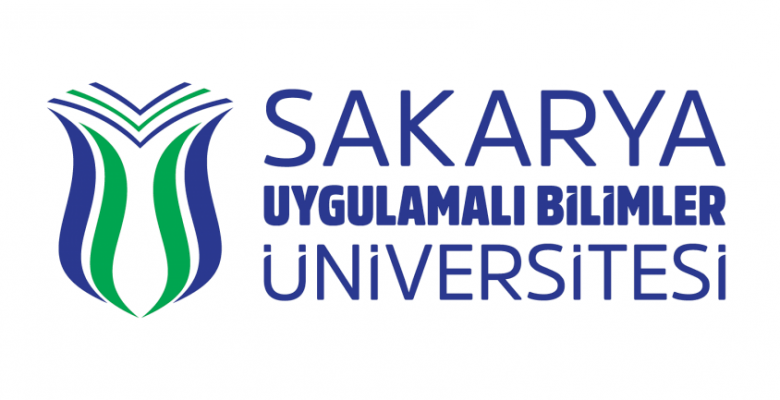 SAĞLIK BİLİMLERİ FAKÜLTESİFİZYOTERAPİ VE REHABİLİTASYON BÖLÜMÜİŞLETMEDE MESLEKİ EĞİTİM RAPORU 	Adı Soyadı			:  	Bölümü			:  	Uygulama Yeri 		:   	Sorumlu Öğretim Elemanı	:   	Uygulama Yılı ve Dönemi	: 20…-20… Güz/Bahar Yarıyılı	T.C.	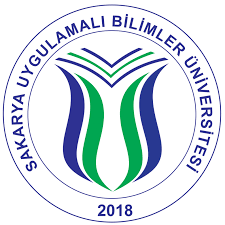 SAKARYA UYGULAMALI BİLİMLER ÜNİVERSİTESİSAĞLIK BİLİMLERİ FAKÜLTESİFİZYOTERAPİ VE REHABİLİTASYON BÖLÜMÜİŞLETMEDE MESLEKİ EĞİTİM ARA/FİNAL RAPORUÖğrencinin Adı Soyadı			: Bölümü 					: Numarası					: Uygulama Yeri 				: Kurum Sorumlu Fizyoterapisti 		: Sorumlu Fizyoterapist 	                       : Sorumlu Öğretim Elemanı			: Öğretim Yılı	ve Dönemi 			: 20…-20… Güz/Bahar YarıyılıBu İşletmede Mesleki Eğitim Ara/Sonuç Raporu ……/……/…… tarihinde aşağıdaki işletmede mesleki eğitim sorumluları tarafından kabul edilmiştir.     …………………………		    …….…………….            Sorumlu Fizyoterapist                    Sorumlu Öğretim ElemanıÖNSÖZİşletmede Mesleki Eğitim kapsamında hazırlanan bu rapor İşletmede Mesleki Eğitim boyunca yapılan çalışmaları içermektedir.Raporda uygulama yaptığım kurumdaki klinik ortam ve fizyoterapi ajanları, hastalara dair gözlem ve değerlendirmelerim, uygulanan fizyoterapi yöntemleri, gözlemlediğim hastalıklar ile ilgili bilgiler verilmiştir. Raporun içerisinde yer alan bilgiler mesleki eğitimi tamamladığım kurum temel alınarak hazırlanmıştır. Uygulamalar sorumlu fizyoterapist gözetiminde yapılmıştır. İşletmede Mesleki Eğitim boyunca gerçekleşen uygulamalı eğitimin değerlendirilmesi sonucu hazırlanan bu rapor elde edinilen faydayı açıkça göstermektir. Çalışmalarım sırasında büyük desteklerini gördüğüm Sorumlu Fizyoterapisti Sn. …………………… …………’a, Sorumlu Öğretim Elemanı Sn.  …………… …………………’na teşekkür ederimSakarya, 2023			   			              Öğrencinin Adı SoyadıİmzaİÇİNDEKİLERÖNSÖZ	iiiİÇİNDEKİLER	ivSİMGELER VE KISALTMALAR LİSTESİ	vŞEKİLLER LİSTESİ	viTABLOLAR LİSTESİ	viiÖZET	viiiBÖLÜM 1.	KURUM BİLGİLERİ	101.1.	Kurumun Fiziki Altyapısı	101.2.	Fizyoterapi Ekipmanları	101.2.1.	Elektroterapi Cihazı	101.3.	Kurumun Hasta Popülasyonu	111.4.	Uygulanan Fizyoterapi Yöntemleri	111.4.1.	Hidroterapi Yöntemi	11BÖLÜM 2.	VAKA ÖRNEKLERİ	132.1.	VAKA 1	132.1.1.	Hastalık Bilgisi	132.1.2.	Vaka Değerlendirme	142.1.3.	Tedavi Hedefleri	202.1.4.	Tedavi Programı	20BÖLÜM 4.	SONUÇ VE DEĞERLENDİRME	30SİMGELER VE KISALTMALAR LİSTESİBu kısımda metin içerisinde yer alan alana özgü ve uluslararası kabul görmüş simgeler ve kısaltmalar alfabetik olarak sıralanarak belirtilmelidir. Times New Roman yazı tipi, 12 punto, 1.15 satır aralığı kullanılmalıdır ve metin her iki yana yaslı olmalıdır.ŞEKİLLER LİSTESİBu kısımda metin içerisinde yer alan şekiller sayfa numaraları ile sıralı bir şekilde belirtilmelidir. Times New Roman yazı tipi, 12 punto, 1.15 satır aralığı kullanılmalıdır ve metin her iki yana yaslı olmalıdır.Şekil 1. Elektroterapi Cihazı ( Chattanoooga)	11Şekil 2.  Hidroterapi Uygulaması	12TABLOLAR LİSTESİBu kısımda metin içerisinde yer alan tablolar sayfa numaraları ile sıralı bir şekilde belirtilmelidir. Times New Roman yazı tipi, 12 punto, 1.15 satır aralığı kullanılmalıdır ve metin her iki yana yaslı olmalıdır.ÖZETİşletmede Mesleki Eğitim … tarihinde … Hastanesinde/Kurumunda başlatılmış, … tarihinde tamamlanmıştır. Hastanenin/kurumun … biriminde görev alınmış ve yapılan işler gözlemlenmiştir. Çalışılan kurumun mesai saatlerine riayet edilerek hastaların değerlendirme ve tedavi süreçleri takip edilmiştir. İşletmede mesleki eğitimim boyunca uygulamalı eğitimi tamamladığım kurum bilgileri ve uygulamalı eğitim boyunca gözlemlediğim vakalar ile ilgili tüm süreçler raporda alt başlıklar halinde sunulmuştur. Gerekli noktalarda şekil ve tablolar ile desteklenmiş ve uygulanan değerlendirme ve tedaviler detaylıca açıklanmıştır.ABSTRACTÖzet İngilizce olarak bu kısımda yer almalıdır.KURUM BİLGİLERİBu kısımda işletmede mesleki eğitimin tamamlandığı kurumun fiziki alt yapısı, var olan fizyoterapi ekipmanları ve ajanları, hasta popülasyonu, uygulanan fizyoterapi yöntemleri ve günlük iş akışı alt başlıklar halinde belirtilmelidir. Gerekli durumlarda etik durumlar göz önünde bulundurularak fotoğraf ile desteklenmelidir. Tüm bölüm Times New Roman yazı tipinde 12 Punto, 1.15 satır aralığı ile yazılmalı ve metin her iki yana yaslanmış bir şekilde hazırlanmalıdır. Alt başlıklar örnekteki gibi numaralandırılmalı ikinci düzey başlıklarda tüm kelimelerin baş harfi büyük, üçüncü düzey başlıklarda sadece ilk kelimenin ilk harfi büyük olarak yazılmalıdır. RAPOR SUNULUYORKEN HER BAŞLIĞIN ALTINDA YER ALAN BİLGİLENDİRME YAZILARI SİLİNMELİDİR.Kurumun Fiziki Altyapısı Bu kısımda işletmede mesleki eğitiminizi tamamladığınız kurumdaki tedavi ve değerlendirme salonları, çalışma ekibinde yer alan meslek grupları hakkında bilgi verilmelidir. Gerekli durumlarda fotoğraflar ile desteklenerek alt başlıklar halinde raporlanmalıdır.Fizyoterapi Ekipmanları Bu kısımda işletmede mesleki eğitiminizi tamamladığınız kurumda var olan fizyoterapi ekipman ve ajanları, kullanım alanları ve kullanım şekli ile ilgili bilgi verilmelidir. Gerekli durumlarda fotoğraflar ile desteklenerek alt başlıklar halinde raporlanmalıdır.Elektroterapi Cihazı (ÖRNEK)Bu kısımda cihazın özellikleri, kullanım alanları ve kullanım şekli açıklanmalıdır. Elektroterapi tedavisinin uygulanması için kullanılan kombine bir cihazdır (Şekil 1).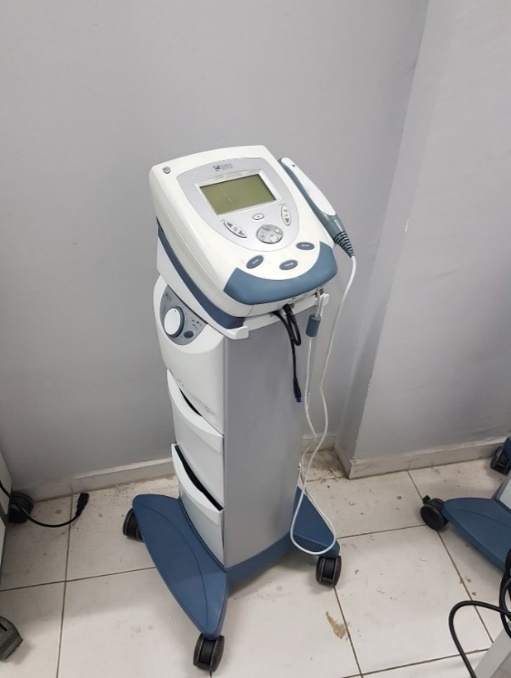 Şekil 1. Elektroterapi Cihazı ( Chattanoooga)Kurumun Hasta PopülasyonuBu kısımda işletmede mesleki eğitim yaptığınız kurumda hizmet alan hastaların genel dağılımı hakkında ve gözlemlenen hastalıklar hakkında kısa bilgiler verilmelidir.Uygulanan Fizyoterapi YöntemleriBu kısımda işletmede mesleki eğitim yaptığınız kurumda hastalara uygulanan fizyoterapi yöntemleri endikasyonları, amaçları ve uygulama şekli açıklanarak verilmelidir. Gerekli durumlarda fotoğraflar ile desteklenerek alt başlıklar halinde raporlanmalıdır.Örnek raporlama ve metin içinde şekil gösterimi:Hidroterapi Yöntemi (ÖRNEK)Bu kısımda yöntemin endikasyonları, amaçları ve uygulama şekli açıklanmalıdır.Hidroterapi suyun kaldırma kuvveti ve direnci gibi çeşitli özelliklerinden yararlanılarak egzersizlerin uygulanmasını sağlayan bir yöntemdir. (Şekil 2)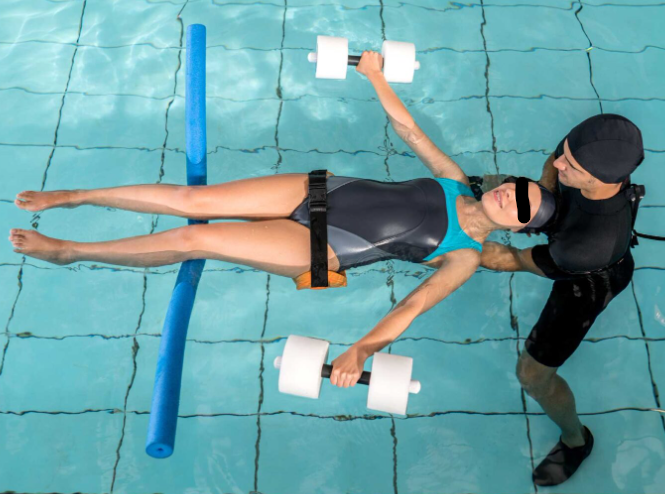 Şekil 2.  Hidroterapi Uygulaması VAKA ÖRNEKLERİ Bu kısımda işletmede mesleki eğitiminiz boyunca tedavi alan hastalr ile ilgili bilgiler raporlanmalıdır. En az 5 vaka alt başlıklar halinde raporlanmalıdır. Her vaka ile ilgili olarak hastalık bilgisi, hastanın değerlendirilmesi, uygulanan tedavi programı ve uygulama amacı ayrı başlıklar halinde sunulmalıdır. Gerekli durumlarda etik durumlar göz önünde bulundurularak fotoğraf ile desteklenmelidir. Ayrıca, hasta değerlendirme formu dışında, vakanıza özel olarak kullanabileceğiniz formlar EKLER bölümünde yer almaktadır. Ekler bölümünde yer alan ve vakanıza uygun olan formu doldurmanız gerekmektedir. Tüm bölüm Times New Roman yazı tipinde 12 Punto, 1.15 satır aralığı ile yazılmalı ve metin her iki yana yaslanmış bir şekilde hazırlanmalıdır. Alt başlıklar örnekteki gibi numaralandırılmalı ikinci düzey başlıklarda tüm kelimelerin baş harfi büyük, üçüncü düzey başlıklarda sadece ilk kelimenin ilk harfi büyük olarak yazılmalıdır.VAKA 1Hastalık BilgisiRaporlayacağınız vakanın tanı aldığı hastalık ile ilgili genel bilgilendirmeler bu kısımda yapılmalıdır. Vaka Değerlendirme Raporlayacağınız vakanın değerlendirmesi, gerekli tablodaki bilgiler doldurularak yapılmalıdır (Vakanın ihtiyacına göre değerlendirmede kullanılacak ölçek, anket, test bataryaları Eklerde mevcuttur. Uygun değerlendirme yöntemlerini seçip doldurunuz ve değerlendirme raporuna ekleyiniz).Tedavi HedefleriBu kısımda değerlendirmenize uygun olarak kısa ve uzun dönem tedavi hedeflerinizi belirtilmelidir.Tedavi ProgramıBu kısımda tedavi programı değerlendirme sonucunda elde edilen bilgilere göre planlanmalıdır. Tedavi programı tedavinin tipi, ne amaçla verildiği, kaç tekrarlı planlandığı, sıklığı, toplam süresi ve uygulama şekli hakkında kısa bilgiler vererek raporlanmalıdır. Gerekli durumlarda fotoğraflarla desteklenmelidir. SONUÇ VE DEĞERLENDİRMESonuç ve değerlendirme kısmında ise, gerçekleştirilen uygulama ve sağlık kurumu ile ilgili genel değerlendirmeler, iyileştirilebilir alanlar, yaşanan sorunlar ve yapılan genel uygulamalar, sağlık kurumuna yönelik iyileştirme önerileri hakkında bilgiler yer almalıdır. EKLERNOT: Öğrenci Fizyoterapi değerlendirmesi için düzenlenmiş olan standart veri toplama formuna ek olarak bulunduğu kliniğe gelen vakalara özel (pediatri, geriatri, nöroloji, ortopedi) veri toplama formlarına ekler kısmından ulaşıp doldurmalıdır. EK 1. Montreal Bilişsel Değerlendirme Ölçeği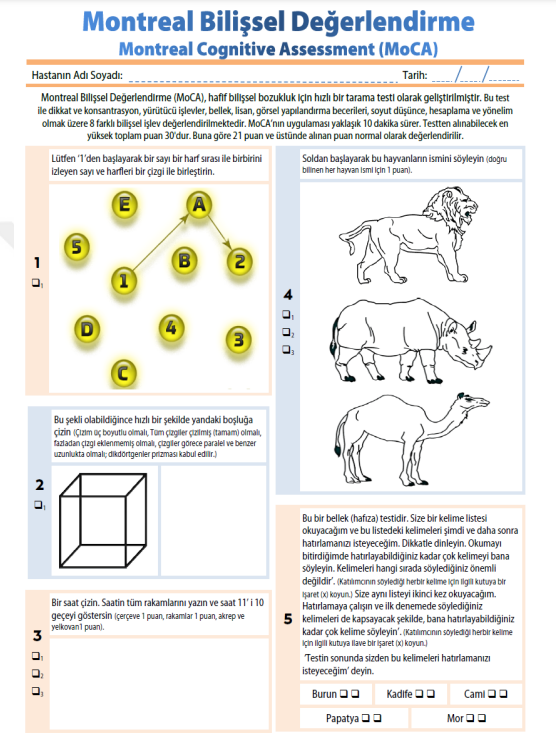 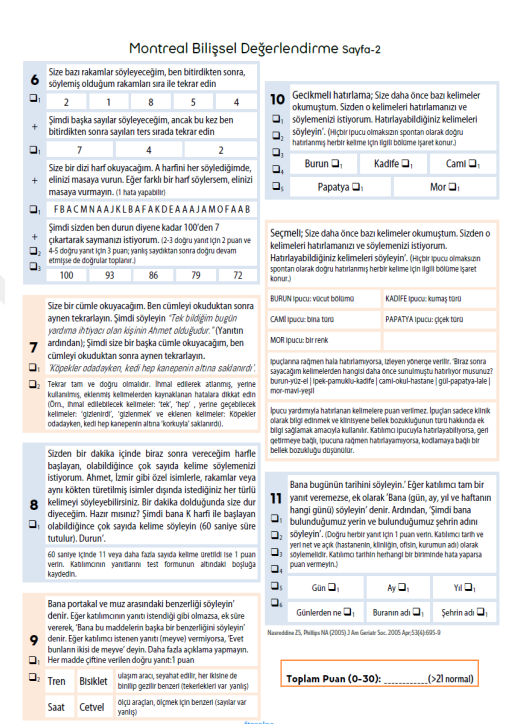 EK 2. Zamanlı Kalk ve Yürü Testi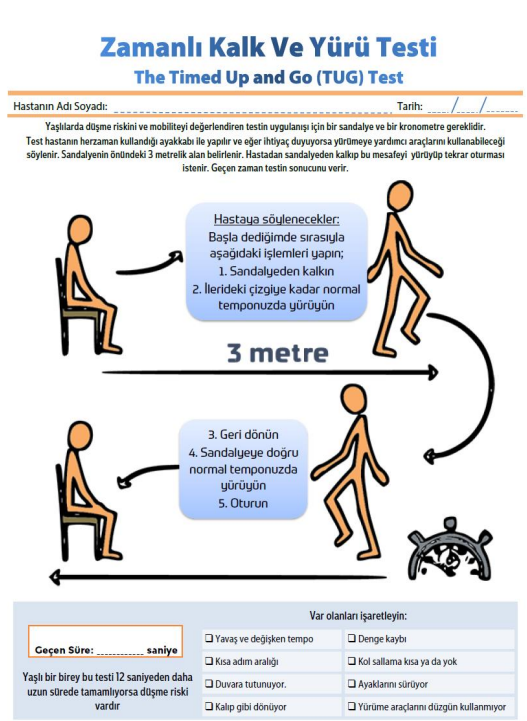 EK 3. Berg Denge Ölçeği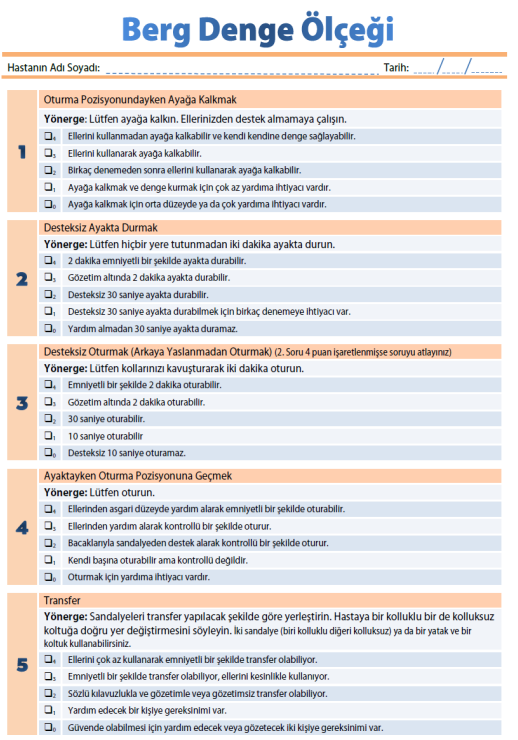 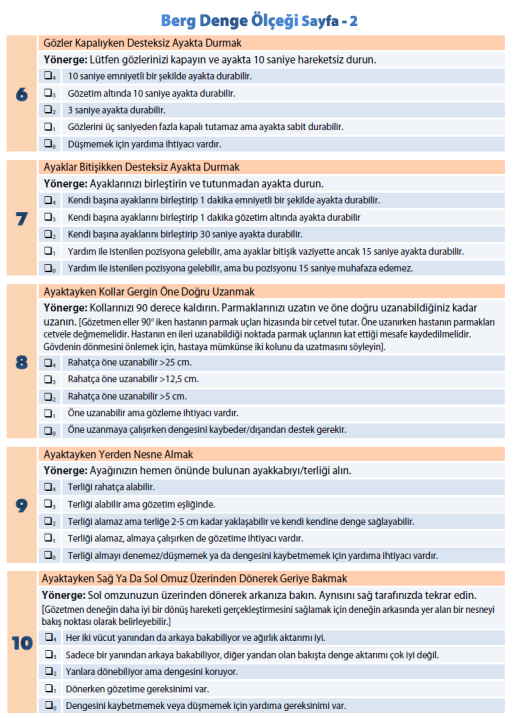 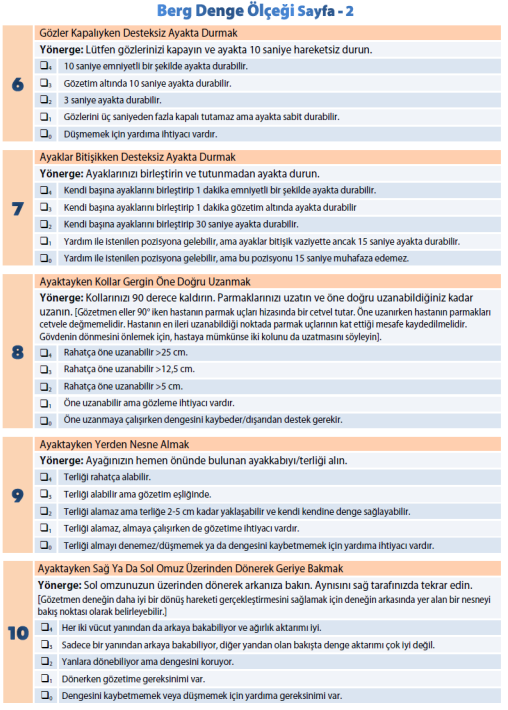 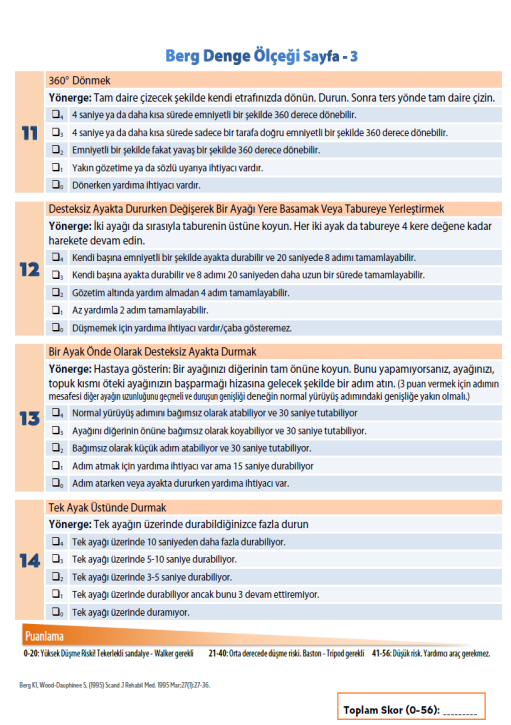 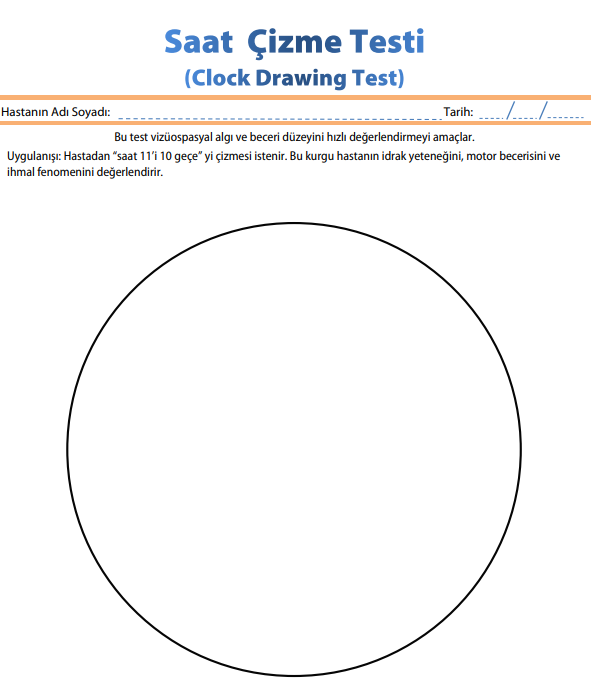 EK 4. Saat Çizme Testi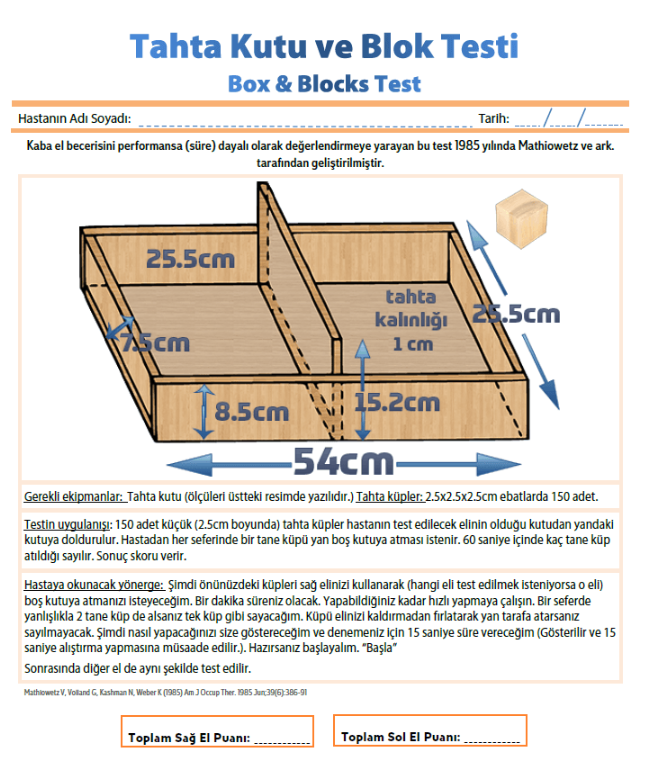 EK 5. Tahta Kutu ve Blok TestiEK 6. 30 Saniye Kalk Otur Testi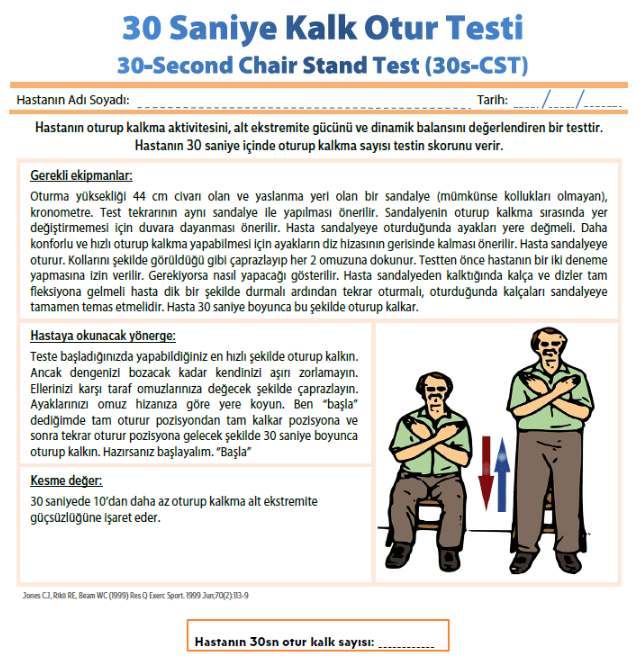 BKİBeden Kitle İndeksiDSÖDünya Sağlık ÖrgütüHastanın Sosyodemografik BilgileriHastanın Sosyodemografik BilgileriHastanın Yaşı: Doğum Yeri:                                                                                                                                                    Cinsiyet: Meslek:Eğitim Durumu: Medeni	Durumu: Çocuk sayısı: Boy/kilo:Hastanın Hikâyesi Ve Sağlık ÖzgeçmişiHastanın Hikâyesi Ve Sağlık ÖzgeçmişiHasta Hikayesi (bu kısımda tanı ve şikayet süreci, tanı aldığı tarih, daha önceden alınan tedaviler sorgulanmalı)Şikayet:Kronik Hastalıklar: DM          HT        KOAH        KBY       Kalp Yetmezliği    Diğer…………………Aile öyküsü: Geçirdiği Ameliyatlar:□ Yok   □ Var (Açıklayınız…………………)Bireyin sağlıklı bir yaşam tarzını sürdürme ve hastalıkları önlemeye yönelik uygulamaları nelerdir?  Düzenli Egzersiz Yapma   Düzenli Sağlık Kontrolü Yaptırma    Düzenli ve Dengeli Beslenme     Stresle Baş edebilme         Olumlu Kişiler Arası İlişkiler      Diğer…………………Önerilen tedavileri düzenli olarak uyguluyor mu? Evet     Hayır (Açıklayınız) ………………………………İlaçları ile ilgili herhangi bir problem var mı? Hayır   Evet (Açıklayınız) ………………………………Risk Faktörleri:  Sigara…………..adet/paket/gün…………yıl Alkol…………...adet/paket/gün…………yıl Madde………….adet/paket/gün…………yıl Diğer…………...adet/paket/gün…………yıl Alerjileri (ilaç, besin, flaster, boya..):Gözlemsel Postür AnaliziGözlemsel Postür AnaliziAnterior LateralPosteriorÇevre ÖlçümüÇevre ÖlçümüKol UylukÖn kol BaldırAyak bileğiEl bileğiDiğerDiğerEkstremite uzunluğu Ekstremite uzunluğu Gerçek:Görünen:Eklem hareket açıklığıEklem hareket açıklığıEklem hareket açıklığıEklem hareket açıklığıEklem hareket açıklığıEklem hareket açıklığıEklem hareket açıklığıEklem hareket açıklığıEklem hareket açıklığıEklem/Hareket yönüPasifPasifPasifPasifAktifAktifAktifAktifTedavi öncesiTarih:Tedavi öncesiTarih:Tedavi sonrasıTarih:Tedavi sonrasıTarih:Tedavi öncesiTarih: Tedavi öncesiTarih: Tedavi öncesiTarih Tedavi öncesiTarih Sağ Sol Sağ SolSağ Sol Sağ SolKas KuvvetiKas KuvvetiKas KuvvetiKas KuvvetiKas KuvvetiKasTedavi öncesiTarih:Tedavi öncesiTarih:Tedavi sonrasıTarih:Tedavi sonrasıTarih:Sağ Sol Sağ SolKas Kısalık TestleriKas Kısalık TestleriKas Kısalık TestleriKas Kısalık TestleriKas Kısalık TestleriKas GrubuTedavi ÖncesiTarih:Tedavi ÖncesiTarih:Tedavi SonrasıTarih:Tedavi SonrasıTarih:Kas GrubuSağSolSağSolLokal GözlemLokal GözlemLokal GözlemDeri durumu:Deri durumu:Atrofi:Şekil değişikliği:Şekil değişikliği:Ödem:Palpasyon Palpasyon Palpasyon Ödem          Gode bırakıyor                                            Gode bırakmıyor         Gode bırakıyor                                            Gode bırakmıyorHassasiyet0                                                                                                  100                                                                                                  10Isı artışı                      Var                                                             Yok                       Var                                                             Yok Krepitus                       Var                                                             Yok                       Var                                                             Yok Skar                       İyileşmiş                                             İyileşmekte                       Boyut:                      İyileşmiş                                             İyileşmekte                       Boyut:AğrıAğrıTipiYayılımArtıran durumlarAzaltan durumlarŞiddeti (VAS)0		10DuyuDuyuDuyuDuyuDuyuDuyuDokunma duyusuAnestezik                              Hiposensitif                                         Hipersensitif Anestezik                              Hiposensitif                                         Hipersensitif Anestezik                              Hiposensitif                                         Hipersensitif Anestezik                              Hiposensitif                                         Hipersensitif Anestezik                              Hiposensitif                                         Hipersensitif Isı duyusu Artmış                                   Azalmış                                                   NormalArtmış                                   Azalmış                                                   NormalArtmış                                   Azalmış                                                   NormalArtmış                                   Azalmış                                                   NormalArtmış                                   Azalmış                                                   NormalDerin DuyuKinesteziArtmış                       Azalmış                    NormalArtmış                       Azalmış                    NormalArtmış                       Azalmış                    NormalArtmış                       Azalmış                    NormalDerin DuyuPozisyon hissiArtmış                       Azalmış                    NormalArtmış                       Azalmış                    NormalArtmış                       Azalmış                    NormalArtmış                       Azalmış                    NormalKortikal duyular Steregnozis:Steregnozis:Steregnozis:Steregnozis:Steregnozis:Kortikal duyular 2 nokta diskriminasyonu:2 nokta diskriminasyonu:2 nokta diskriminasyonu:2 nokta diskriminasyonu:2 nokta diskriminasyonu:Kortikal duyular Taktil lokalizasyon:Taktil lokalizasyon:Taktil lokalizasyon:Taktil lokalizasyon:Taktil lokalizasyon:Kortikal duyular Grafestezi :Grafestezi :Grafestezi :Grafestezi :Grafestezi :Derin tendon refleksleriArtmış Azalmış NormalDerin tendon refleksleriBiseps Derin tendon refleksleriTriseps Derin tendon refleksleriStyloradialDerin tendon refleksleriQuadrisepsDerin tendon refleksleriGastrocnemiusDerin tendon refleksleriTibialis anteriorDerin tendon refleksleriPatolojik reflekslerBabinsk,Asimetrik Tonik BoyunSimetrik Tonik BoyunStatik Denge (0: Yapamıyor, 1: Yardımlı, 2: Süpervize, 3: Bağımsız )Statik Denge (0: Yapamıyor, 1: Yardımlı, 2: Süpervize, 3: Bağımsız )Statik Denge (0: Yapamıyor, 1: Yardımlı, 2: Süpervize, 3: Bağımsız )Statik Denge (0: Yapamıyor, 1: Yardımlı, 2: Süpervize, 3: Bağımsız )Statik Denge (0: Yapamıyor, 1: Yardımlı, 2: Süpervize, 3: Bağımsız )Statik Denge (0: Yapamıyor, 1: Yardımlı, 2: Süpervize, 3: Bağımsız )SüreSüreYukardaki seçeneklerden biriYukardaki seçeneklerden biriGözler açık Gözler kapalı Gözler açıkGözler kapalıOturma Oturma Ayakta durma Ayakta durma Tandem duruşta Tandem duruşta Dinamik DengeDinamik DengeDinamik DengeDinamik DengeDinamik DengeDinamik DengeFonksiyonel uzanma Yapıyor                        Yapamıyor                     Mesafe: Yapıyor                        Yapamıyor                     Mesafe: Yapıyor                        Yapamıyor                     Mesafe: Yapıyor                        Yapamıyor                     Mesafe: Yapıyor                        Yapamıyor                     Mesafe: Pertürbasyon Yapıyor                        Yapamıyor Yapıyor                        Yapamıyor Yapıyor                        Yapamıyor Yapıyor                        Yapamıyor Yapıyor                        Yapamıyor Dengeye ait özel test sonuç ve yorumlarıYürüme AnaliziYürüme AnaliziYürüme AnaliziYürüme AnaliziYürüme AnaliziYürüme şekli (işaretleyin)Antaljik Orak variSıçrayarak TrendelenburgYürüme şekli (işaretleyin)Ataksik El dizdeLordotik ÖrdekvariYürüme şekli (işaretleyin)Topukta Büyük adımlaMakaslayarak Diğer:Yürüme şekli (işaretleyin)Yürüme şekli (işaretleyin)Artmış Azalmış Normal Yürüme fazları ve ölçülebilir parametrelerinin değerlendirilmesiSallanma fazıYürüme fazları ve ölçülebilir parametrelerinin değerlendirilmesiDuruş fazı Yürüme fazları ve ölçülebilir parametrelerinin değerlendirilmesiDestek yüzeyi Yürüme fazları ve ölçülebilir parametrelerinin değerlendirilmesiKadans :Kadans :Kadans :Kadans :Yürüme fazları ve ölçülebilir parametrelerinin değerlendirilmesiAdım uzunluğu:Adım uzunluğu:Adım uzunluğu:Adım uzunluğu:Solunum Değerlendirme FormuSolunum Değerlendirme FormuSolunum Değerlendirme FormuSolunumun tipi:Solunumun tipi:Öksürük:      Var	   YokSolunum sesleri:            Normal      AzalmışSolunum sesleri:            Normal      AzalmışBalgam:        Var	   YokSiyanoz:                         Var	       YokSiyanoz:                         Var	       YokHemoptizi:   Var	   YokSpirometre kullanımı:    Var	       YokSpirometre kullanımı:    Var	       YokDispne:         Var	   YokEk solunum sesi:            Var	       YokEk solunum sesi:            Var	       YokO2 satürasyonu:…………%Eksternal solunum kaslarının solunuma katılımı:  Var	   Yok Var	   YokDerin solunum ve öksürük egzersiz ihtiyacı:  Var	   Yok Var	   YokTrakeostomi :  Var	   Yok Var	   YokAspirasyon:  Hayır  Evet      Hangi sıklıkta……. Hayır  Evet      Hangi sıklıkta…….Göğüs Tüpü:  Var	   Yok Varsa:     Sağ     Sol        Drenaj Miktarı/Rengi:..… Var	   Yok Varsa:     Sağ     Sol        Drenaj Miktarı/Rengi:..…6 Dk Yürüme Mesafesi:Modifiye Ashworth Skalası (Spastisite Değerlendirmesi)Modifiye Ashworth Skalası (Spastisite Değerlendirmesi)Modifiye Ashworth Skalası (Spastisite Değerlendirmesi)Modifiye Ashworth Skalası (Spastisite Değerlendirmesi)Modifiye Ashworth Skalası (Spastisite Değerlendirmesi)Kas Grubu Tedavi öncesiTedavi öncesiTedavi sonrasıTedavi sonrasıSağSolSağSolKısa Dönem HedeflerUzun Dönem Hedefler